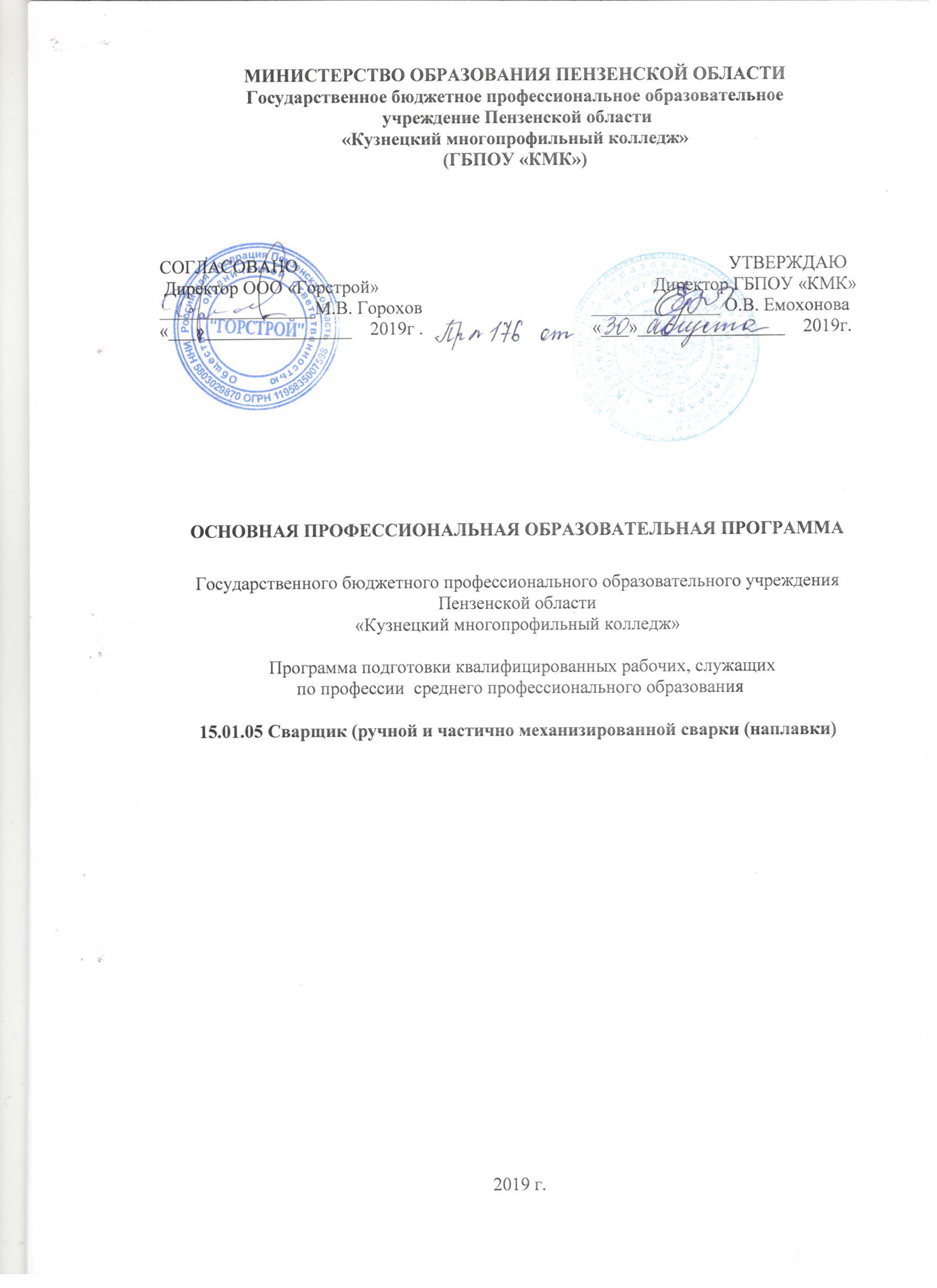     Основная профессиональная образовательная программа образовательного учреждения среднего профессионального образования ГБПОУ «КМК» составлена на основе федерального государственного образовательного стандарта по профессии                 15.01.05 Сварщик (ручной и частично механизированной сварки (наплавки).СОДЕРЖАНИЕ 1. Общие положения1.1. Нормативно-правовые основы разработки основной профессиональной образовательной программы 1.2. Нормативный срок освоения программы2. Характеристика профессиональной деятельности выпускников и требования к результатам освоения основной профессиональной образовательной программы 2.1. Область и объекты профессиональной деятельности 2.2. Виды профессиональной деятельности и компетенции2.3. Специальные требования 3. Документы, определяющие содержание и организацию образовательного процесса. 3.1Учебный план 4. Материально-техническое обеспечение реализации основной профессиональной образовательной программы .5. Оценка результатов освоения основной профессиональной образовательной программы 5.1. Контроль и оценка достижений обучающихся5.2. Организация государственной итоговой аттестации выпускников6.Приложения: Рабочие программы учебных дисциплин и профессиональных модулей.6.1. Программы учебных дисциплин общеобразовательного цикла.6.1.1   Программа ОУДб.01 Русский язык6.1.2.  Программа ОУДб.02 Литература6.1.3.  Программа ОУДб.03 Иностранный язык6.1.4.  Программа ОУДп.04 Математика6.1.5.  Программа ОУДб.05 История6.1.6.  Программа ОУДб.06 Физическая культура6.1.7   Программа ОУДб.07 Основы безопасности жизнедеятельности6.1.8   Программа ОУДб.08 Астрономия6.1.9   Программа ОУДп.09 Информатика6.1.10 Программа ОУДп.10 Физика6.1.11 Программа ОУДб.11 Химия6.1.12 Программа ОУДб.12 Обществознание  6.2. Программы дисциплин общепрофессионального учебного цикла  6.2. 1. Программа ОП.01 Основы инженерной графики6.2. 2. Программа ОП.02 Основы электротехники6.2. 3. Программа ОП.03 Основы материаловедения6.2. 4. Программа ОП.04 Допуски и технические измерения6.2. 5. Программа ОП.05 Основы экономики6.2. 6. Программа ОП.06 Безопасность жизнедеятельности6.2. 7  Программа ОП.07 Основы предпринимательской деятельности6.2. 8  Программа ОП.08 Эффективное поведение на рынке труда6.3. Программы профессиональных модулей профессионального учебного цикла6.3.1. Программа ПМ.01 Подготовительно- сварочные работы и контроль качества сварных швов после сварки.6.3.2. Программа ПМ.02 Ручная дуговая сварка (наплавка, резка) плавящимся покрытым электродом.6.3.3. Программа ПМ.04  Частично механизированная сварка (наплавка) плавлением.6.3.4. Программа ПМ.05 Газовая сварка (наплавка)6.4.   Программа раздела ФК.00 Физическая культура6.5.   Программы практик6.5.1 Программа учебной практики6.5.2 Программа производственной практикиРаздел 1. Общие положения1.1. Настоящая основная профессиональная образовательная программа по профессии среднего профессионального образования (далее – ОПОП СПО) разработана для реализации образовательной программы на базе основного общего образования на основе федерального государственного образовательного стандарта среднего профессионального образования (ФГОС СПО) по профессии 15.01.05 Сварщик (ручной и частично механизированной сварки (наплавки), утверждённого приказом Министерства образования и науки Российской Федерации от 29.01.2016  № 50 (в редакции Приказа Минобрнауки России от 14.09.2016 № 1193) (зарегистрировано Министерством юстиции России 24 февраля 2016 г. № 41197), на основе требований федерального государственного образовательного стандарта среднего общего образования (ФГОС ООО), утвержденного Приказом Минобрнауки РФ от 17 мая . № 413 и в соответствии с Примерной основной образовательной программы подготовки квалифицированных рабочих, служащих по профессии 15.01.05 Сварщик (ручной и частично механизированной сварки (наплавки) (регистрационный номер в реестре примерных образовательных программ СПО  15.01.05 -170919, дата регистрации 09.09.2017 года). ОПОП СПО определяет объем и содержание среднего профессионального образования по профессии среднего профессионального образования 15.01.05  Сварщик (ручной и частично механизированной сварки (наплавки), планируемые результаты освоения образовательной программы, условия образовательной деятельности.1.2. Нормативные основания для разработки ПООП:Федеральный закон от 29 декабря . №273-ФЗ «Об образовании в Российской Федерации» (с изменениями и дополнениями);Приказ Минобрнауки России от 29 января 2016 г. № 50 «Об утверждении федерального государственного образовательного стандарта среднего профессионального образования по профессии 15.01.05  Сварщик (ручной и частично механизированной сварки (наплавки) (в редакции Приказа Минобрнауки России от 14.09.2016 № 1193) (зарегистрирован Министерством юстиции Российской Федерации      24 февраля 2016 г, регистрационный №41197);Приказ Минобрнауки России от 17 мая . № 413 «Об утверждении федерального государственного образовательного стандарта среднего общего образования (в редакции от 29.06.2017г.)- Письмо Министерства образования и науки Российской Федерации от 17 марта . № 06-259 «О направлении доработанных рекомендаций по организации поучения среднего общего образования в пределах освоения образовательных программ среднего профессионального образования на базе основного общего образования с учетом требований ФГОС СПО и получаемой профессии\специальности среднего профессионального образования»;Приказ Минобрнауки России от 14 июня . № 464 «Об утверждении Порядка организации и осуществления образовательной деятельности по образовательным программам среднего профессионального образования»  (с изменениями и дополнениями);Приказ Минобрнауки России от 16 августа . № 968 «Об утверждении Порядка проведения государственной итоговой аттестации по образовательным программам среднего профессионального образования» (зарегистрирован Министерством юстиции Российской Федерации 1 ноября ., регистрационный № 30306) (с изменениями и дополнениями);Приказ Минобрнауки России от 18 апреля . № 291 «Об утверждении Положения о практике обучающихся, осваивающих основные профессиональные образовательные программы среднего профессионального образования» (с изменениями и дополнениями) -          Приказ Министерства труда России от 28.11.2013 N 701н "Об утверждении профессионального стандарта "Сварщик" (зарегистрировано в Министерстве юстиции России 13.02.2014 N 31301) 1.3.Нормативный срок освоения программыНормативный срок освоения программы по профессии 15.01.05 Сварщик (ручной и частично механизированной сварки (наплавки)– на базе основного общего образования – 2г.10м.ХАРАКТЕРИСТИКА ПРОФЕССИОНАЛЬНОЙ ДЕЯТЕЛЬНОСТИ ВЫПУСКНИКА И ТРЕБОВАНИЯ К РЕЗУЛЬТАТАМ ОСВОЕНИЯ ОСНОВНОЙ ПРОФЕССИОНАЛЬНОЙ ОБРАЗОВАТЕЛЬНОЙ ПРОГРАММЫ2.1. Область и объекты профессиональной деятельности выпускника: Область профессиональной деятельности выпускника: изготовление, реконструкция, монтаж, ремонт и строительство конструкций различного назначения с применением ручной и частично механизированной сварки (наплавки) во всех пространственных положениях сварного шва.Объекты профессиональной деятельности выпускника:технологические процессы сборки, ручной и частично механизированной сварки (наплавки) конструкций;сварочное оборудование и источники питания, сборочно-сварочные приспособления;детали, узлы и конструкции из углеродистых и конструкционных сталей и из цветных металлов и сплавов;конструкторская, техническая, технологическая и нормативная документация.2.2. Виды профессиональной деятельности и компетенцииОбщие компетенцииВиды деятельности и профессиональные компетенции2.3 Специальные требованияВведены новые дисциплины в соответствии с региональными требованиями, потребностями работодателей и спецификой деятельности образовательного учреждения.ОП. 07 Основы предпринимательской деятельностиВ результате освоения учебной дисциплины обучающийся должен знать:- алгоритм действий по созданию  предприятия малого бизнеса в соответствии с выбранными приоритетами:- нормативно-правовую базу предпринимательской  деятельности; - состояние  и тенденции развития предпринимательства в Пензенской области;-  способы поддержки развития малого предпринимательства в Пензенской области;- основы экономики  предприятия.В результате освоения учебной дисциплины обучающийся должен уметь:- выбирать организационно-правовую форму предпринимательской деятельности; - заполнять формы заявления на регистрацию ИП и юридического лица; - применять различные методы исследования рынка; - принимать управленческие решения в повседневной деловой жизни; - собирать и анализировать информацию из различных источников; - использовать знания основ предпринимательства и разрабатывать бизнес-план; - проводить презентации.ОП.08 Эффективное поведение на рынке трудаВ результате освоения дисциплины студент должен знать:проблемы труда в современных социально-экономических условиях;сущность понятия «профессиональная деятельность», сферы профессиональной деятельности;понятие, типы и виды профессиональных карьер, основные компоненты профессиональной карьеры, критерии ее успешности, способы построения;основы профессиональной карьеры как умения сформировать себя в качестве специалиста с правильным учетом потребностей рынка и собственных склонностей и потребностей;систему профессионального непрерывного образования, роль повышения квалификации на протяжении всей жизни как необходимого условия профессионального роста;способы поиска работы;формы самопрезентации для получения профессионального образования и трудоустройства;понятие, структуру, составление модели резюме и портфолио;технологию приема на работу;этику и психологию делового общения;понятие, виды, формы и способы адаптации;основные этапы проектирования профессиональной карьеры.В результате освоения дисциплины студент должен уметь:    получать информацию о путях получения профессионального образования и трудоустройства;анализировать рынок образовательных услуг и профессиональной деятельности;строить план реализации карьеры;составлять и оформлять резюме и портфолио как формы самопрезентации для получения профессионального образования и трудоустройства;составлять ответы на возможные вопросы работодателя; предотвращать и разрешать возможные конфликтные ситуации при трудоустройстве;организовывать диалог, проявлять мастерство телефонного общения, используя особенности речевого стиля общения;оценивать себя в качестве специалиста с правильным учетом потребностей рынка и собственных склонностей и потребностей;составлять проект собственной профессиональной карьеры;планировать возможное продвижение, профессиональный рост на рынке труда;обосновывать выбор своего профессионального плана и использовать возможности для трудоустройства.По требованиям работодателей введен дополнительно профессиональный модуль ПМ.04 Частично механизированная сварка (наплавка) плавлением.Цель и планируемые результаты освоения профессионального модуля В результате изучения программы профессионального модуля студент должен освоить вид деятельности частично механизированная сварка (наплавка) плавлением и соответствующие ему профессиональные компетенции:Освоение профессионального модуля направлено на развитие общих компетенций:В результате освоения профессионального модуля студент должен:Документы, определяющие содержание и организацию образовательного процесса3.1  УЧЕБНЫЙ ПЛАНпо программе подготовки квалифицированных рабочих, служащихпо профессии  среднего профессионального образования  15.01.05 Сварщик (ручной и частично механизированной сварки (наплавки) Квалификация:  сварщик ручной дуговой сварки плавящимся покрытым электродом, газосварщикФорма обучения – очнаяНормативный срок обучения на базе основного общего образования- 2 года 10 месяцев4. Требования к материально-техническому оснащению образовательной программыПеречень кабинетов, лабораторий, мастерских и других помещенийКабинеты:технической графики;безопасности жизнедеятельности и охраны труда;теоретических основ сварки и резки металлов.Лаборатории:материаловедения;электротехники и сварочного оборудования;испытания материалов и контроля качества сварных соединений.Мастерские:слесарная;сварочная для сварки металлов;сварочная для сварки неметаллических материалов.Полигоны:сварочный.Спортивный комплекс:спортивный зал;открытый стадион широкого профиля с элементами полосы препятствий;Залы:библиотека, читальный зал с выходом в сеть Интернет;актовый зал.Перечень минимально необходимого набора инструментов:защитные очки для сварки;защитные очки для шлифовки;сварочная маска;защитные ботинки;средство защиты органов слуха;ручная шлифовальная машинка (болгарка) с защитным кожухом;металлическая щетка для шлифовальной машинки, подходящая ей по размеру;огнестойкая одежда;молоток для отделения шлака;зубило;разметчик;напильники;металлические щетки;молоток;универсальный шаблон сварщика; стальная линейка с метрической разметкой; прямоугольник;струбцины и приспособления для сборки под сварку;оборудование для ручной дуговой сварки плавящимся покрытым электродом, частично механизированной сварки плавлением и для ручной дуговой сварки неплавящимся электродом в защитном газе.Все инструменты и рабочая одежда должны соответствовать положениям техники безопасности и гигиены труда, установленным в Российской Федерации.Оценка результатов освоения основной профессиональной образовательной программыКонтроль и оценка освоения основных видов профессиональной деятельности, профессиональных и общих компетенций  Оценка   освоения основной профессиональной образовательной программы включает текущий контроль знаний, промежуточную аттестацию студентов по учебным дисциплинам и профессиональным модулям, государственную итоговую аттестацию.          Оценка качества подготовки обучающихся и выпускников осуществляется в двух основных направлениях:-оценка уровня освоения дисциплин;-оценка освоенных профессиональных и общих компетенций. Для аттестации обучающихся на соответствие их персональных достижений требованиям ОПОП по профессии  15.01.05 Сварщик (ручной и частично механизированной сварки (наплавки)  создаются фонды оценочных средств. ФОС для промежуточной аттестации разрабатываются и утверждаются предметно-цикловой комиссией. Программа государственной итоговой аттестации согласовывается с   профильными предприятиями и утверждается директором ГБПОУ «КМК».   Текущий контроль и промежуточная аттестация студентов, обучающихся по профессии  15.01.05 Сварщик (ручной и частично механизированной сварки (наплавки)  проводится в соответствии с  Положением о текущем контроле и промежуточной аттестации студентов государственного бюджетного профессионального образовательного учреждения Пензенской области «Кузнецкий многопрофильный колледж»   Текущая аттестация осуществляется преподавателем в процессе проведения практических занятий, а также выполнения  домашних заданий. Промежуточная аттестация осуществляется по всем разделам ОПОП  в соответствии с учебным планом. Количество экзаменов в процессе промежуточной аттестации студентов не превышает 8 экзаменов в учебном году, а количество зачетов - 10. В указанное количество не входят экзамены и зачеты по физической культуре. Промежуточная аттестации проводится в отведенное время:- промежуточная аттестация в форме экзамена проводится в день, освобожденный от других форм учебной нагрузки; - промежуточная аттестация в форме зачета или дифференцированного зачета проводится за счет часов, отведенных на освоение соответствующей учебной дисциплины или профессионального модуля.      Основными формами промежуточной аттестации являются: экзамен, зачет, дифференцированный зачет. При освоении программ профессиональных модулей в последнем семестре его изучения формой итоговой аттестации по модулю является  квалификационный экзамен, который представляет собой форму независимой оценки результатов обучения с участием работодателей; по его итогам возможно присвоение выпускнику определенной квалификации. Квалификационный экзамен  проверяет готовность обучающегося к выполнению указанного вида профессиональной деятельности и выявляет уровень его компетенций, определенных в разделе «Требования к результатам освоения ОПОП» ФГОС СПО. Условием допуска к квалификационному экзамену является успешное освоение обучающимися всех элементов программы профессионального модуля: теоретической части модуля (МДК) и практик.  Знания, умения и компетенции по учебным дисциплинам, междисциплинарным курсам и профессиональным модулям определяются оценками «отлично» («5»), «хорошо» («4»), «удовлетворительно» («3»), «неудовлетворительно» («2»), «зачтено» («зачет»).5.2 Организация государственной итоговой аттестации выпускников     Цель государственной итоговой аттестации   - установление соответствия уровня освоенности  компетенций, обеспечивающих соответствующую квалификацию и уровня образования обучающихся федеральному государственному образовательному стандарту среднего профессионального образования по профессии 15.01.05 Сварщик (ручной и частично механизированной сварки (наплавки).     Государственная итоговая аттестация включает защиту выпускной квалификационной работы (выпускная практическая квалификационная работа и письменная экзаменационная работа).Обязательные требования – соответствие тематики выпускной квалификационной работы содержанию одного или нескольких профессиональных модулей; выпускная практическая квалификационная работа должна предусматривать сложность работы не ниже уровня по профессии рабочего, предусмотренного ФГОС СПО.    На ГИА отводится 3 недели. Программа ГИА, требования к ВКР, а также критерии оценки знаний доводятся до сведения обучающихся, не позднее, чем за шесть месяцев  до начала ГИА.     Закрепление тем выпускных квалификационных работ (с указанием руководителей и сроков выполнения) за студентами оформляется приказом директора колледжа.  По утвержденным темам руководители выпускных квалификационных работ разрабатывают индивидуальные задания для каждого студента.     Для проведения защиты ВКР приказом директора ГБПОУ «КМК» создается государственная экзаменационная комиссия, председатель которой утверждается Министерством образования Пензенской области. Председателем ГЭК является представитель предприятия – социального партнера колледжа. График проведения ГИА разрабатывается и утверждается директором ГБПОУ «КМК». Задача государственной экзаменационной комиссии – оценка качества подготовки выпускников в виде интегральной оценки результатов защиты выпускной квалификационной работы и результатов освоения ОПОП по  профессии 15.01.05 Сварщик (ручной и частично механизированной сварки (наплавки).   Требования к организации и методическому сопровождению выполнения выпускной квалификационной работы устанавливает Положение о выпускной квалификационной работе студентов государственного бюджетного профессионального образовательного учреждения Пензенской области «Кузнецкий многопрофильный колледж», обучающихся по программам подготовки квалифицированных рабочих, служащих.   К защите ВКР допускаются лица, завершившие полный курс обучения по профессиональной образовательной программе и успешно прошедшие все предшествующие аттестационные испытания, предусмотренные учебным планом.Защита ВКР производится на открытом заседании ГЭК  с участием не менее двух третий ее состава. Решения ГЭК принимаются на закрытых заседаниях простым большинством голосов членов комиссии, участвующих в заседании, при обязательном присутствии председателя комиссии ГЭК или его заместителя.Лицам, успешно прошедшим ГИА, решением ГЭК присваивается квалификация  сварщик ручной дуговой сварки плавящимся покрытым электродом; газосварщик.КодНаименование общих компетенцийОК 1Понимать сущность и социальную значимость будущей профессии, проявлять к ней устойчивый интерес.ОК 2Организовывать собственную деятельность, исходя из цели и способов ее достижения, определенных руководителем.ОК 3Анализировать рабочую ситуацию, осуществлять текущий и итоговый контроль, оценку и коррекцию собственной деятельности, нести ответственность за результаты своей работы.ОК 4Осуществлять поиск информации, необходимой для эффективного выполнения профессиональных задач.ОК 5Использовать информационно-коммуникационные технологии в профессиональной деятельности.ОК 6Работать в команде, эффективно общаться с коллегами, руководством.КодНаименование видов деятельности и профессиональных компетенцийВПД 1Проведение подготовительных, сборочных операций перед сваркой, зачистка и контроль сварных швов после сварки.ПК 1.1.Читать чертежи средней сложности и сложных сварных металлоконструкций.ПК 1.2.Использовать конструкторскую, нормативно-техническую и производственно-технологическую документацию по сварке.ПК 1.3.Проверять оснащенность, работоспособность, исправность и осуществлять настройку оборудования поста для различных способов сварки.ПК 1.4.Подготавливать и проверять сварочные материалы для различных способов сварки.ПК 1.5.Выполнять сборку и подготовку элементов конструкции под сварку.ПК 1.6.Проводить контроль подготовки и сборки элементов конструкции под сварку.ПК 1.7.Выполнять предварительный, сопутствующий (межслойный) подогрева металлаПК 1.8.Зачищать и удалять поверхностные дефекты сварных швов после сваркиПК 1.9.Проводить контроль сварных соединений на соответствие геометрическим размерам, требуемым конструкторской и производственно-технологической документации по сваркеВПД 2Ручная дуговая сварка (наплавка, резка) плавящимся покрытым электродом.ПК 2.1.Выполнять ручную дуговую сварку различных деталей из углеродистых и конструкционных сталей во всех пространственных положениях сварного шва.ПК 2.2.Выполнять ручную дуговую сварку различных деталей из цветных металлов и сплавов во всех пространственных положениях сварного шва.ПК 2.3.Выполнять ручную дуговую наплавку покрытыми электродами различных деталей.ПК 2.4.Выполнять дуговую резку различных деталей.ВПД 4Частично механизированная сварка (наплавка) плавлением различных деталей.ПК 4.1.Выполнять частично механизированную сварку плавлением различных деталей из углеродистых и конструкционных сталей во всех пространственных положениях сварного шва.ПК 4.2.Выполнять частично механизированную сварку плавлением различных деталей и конструкций из цветных металлов и сплавов во всех пространственных положениях сварного шва.ПК 4.3.Выполнять частично механизированную наплавку различных деталей.ВПД 5Газовая сварка (наплавка)ПК 5.1.Выполнять газовую сварку различных деталей из углеродистых и конструкционных сталей во всех пространственных положениях сварного шва.ПК 5.2.Выполнять газовую сварку различных деталей из цветных металлов и сплавов во всех пространственных положениях сварного шва.ПК 5.3.Выполнять газовую наплавку.КодПрофессиональные компетенцииПК 4.1.Выполнять частично механизированную сварку плавлением различных деталей из углеродистых и конструкционных сталей во всех пространственных положениях сварного шва.ПК 4.2.Выполнять частично механизированную сварку плавлением различных деталей и конструкций из цветных металлов и сплавов во всех пространственных положениях сварного шва.ПК 4.3.Выполнять частично механизированную наплавку различных деталей.КодОбщие компетенцииОК 1.Понимать сущность и социальную значимость будущей профессии, проявлять к ней устойчивый интересОК 2.Организовывать собственную деятельность, исходя из цели и способов ее достижения, определенных руководителемОК 3.Анализировать рабочую ситуацию, осуществлять текущий и итоговый контроль, оценку и коррекцию собственной деятельности, нести ответственность за результаты своей работы.ОК 4.Осуществлять поиск информации, необходимой для эффективного выполнения профессиональных задач.ОК 5.Использовать информационно-коммуникационные технологии в профессиональной деятельности.ОК 6.Работать в команде, эффективно общаться с коллегами, руководством.иметь практический опыт- проверки оснащенности сварочного поста частично механизированной сварки (наплавки) плавлением;- проверки работоспособности и исправности оборудования поста частично механизированной сварки (наплавки) плавлением;- проверки наличия заземления сварочного поста частично механизированной сварки (наплавки) плавлением;- подготовки и проверки сварочных материалов для частично механизированной сварки (наплавки);- настройки оборудования для частично механизированной сварки (наплавки) плавлением для выполнения сварки;- выполнения частично механизированной сваркой (наплавкой) плавлением различных деталей и конструкций во всех пространственных положениях сварного шва.уметь- проверять работоспособность и исправность оборудования для частично механизированной сварки (наплавки) плавлением;- настраивать сварочное оборудование для частично механизированной сварки (наплавки) плавлением;- выполнять частично механизированную сварку (наплавку) плавлением простых деталей неответственных конструкций в нижнем, вертикальном и горизонтальном пространственном положении сварного шва.знать- основные группы и марки материалов, свариваемых частично механизированной сваркой (наплавкой) плавлением;- сварочные (наплавочные) материалы для частично механизированной сварки (наплавки) плавлением;- устройство сварочного и вспомогательного оборудования для частично механизированной сварки (наплавки) плавлением, назначение и условия работы контрольно-измерительных приборов, правила их эксплуатации и область применения;-технику и технологию частично механизированной сварки (наплавки) плавлением для сварки различных деталей и конструкций во всех пространственных положениях сварного шва;- порядок проведения работ по предварительному, сопутствующему (межслойному) подогреву металла;- причины возникновения и меры предупреждения внутренних напряжений и деформаций в свариваемых (наплавляемых) изделиях;-причины возникновения дефектов сварных швов, способы их предупреждения и исправления.ИндексЭлементы учебного процесса, в т.ч. учебные дисциплины, профессиональные модули, междисциплинарные курсыВремя в неделяхУченая нагрузка обучающихся (час.)Ученая нагрузка обучающихся (час.)Ученая нагрузка обучающихся (час.)Ученая нагрузка обучающихся (час.)Ученая нагрузка обучающихся (час.)Рекомендуемый курс изучения*)ИндексЭлементы учебного процесса, в т.ч. учебные дисциплины, профессиональные модули, междисциплинарные курсыВремя в неделяхМаксимальная учебная нагрузкаСамостоятельная учебная нагрузкаОбязательная учебная Обязательная учебная Обязательная учебная Рекомендуемый курс изучения*)ИндексЭлементы учебного процесса, в т.ч. учебные дисциплины, профессиональные модули, междисциплинарные курсыВремя в неделяхМаксимальная учебная нагрузкаСамостоятельная учебная нагрузкаВсегоВ том числеВ том числеРекомендуемый курс изучения*)ИндексЭлементы учебного процесса, в т.ч. учебные дисциплины, профессиональные модули, междисциплинарные курсыВремя в неделяхМаксимальная учебная нагрузкаСамостоятельная учебная нагрузкаВсеготеорети-ческие занятиялаб.и практ. заня-тийРекомендуемый курс изучения*)1234567ОБЩЕОБРАЗОВАТЕЛЬНЫЙ ЦИКЛ573078102620521171881ОБЩИЕ  УЧЕБНЫЕ ДИСЦИПЛИНЫ21037011402694708ОУДб.01Русский язык2438116286761ОУДб.02Литература29799198178201,2ОУДб.03Иностранный язык29799198-1981,2ОУДп.04Математика 4561523041141901,2ОУДб.05История2979919819621,2ОУДб.06Физическая культура29799198-1981,2ОУДб.07Основы безопасности жизнедеятельности108367260121ОУДб.08Астрономия108367260123УЧЕБНЫЕ ДИСЦИПЛИНЫ ПО ВЫБОРУ ИЗ ОБЯЗАТЕЛЬНЫХ ПРЕДМЕТНЫХ ОБЛАСТЕЙ531177354214140ОУДп.09Информатика 1896312666601ОУДп.10Физика           342114228148801,2ДОПОЛНИТЕЛЬНЫЕ УЧЕБНЫЕ ДИСЦИПЛИНЫ1745811610313ОУДб.11Химия17458116103132,3КУРСЫ ПО ВЫБОРУ ОБУЧАЮЩИХСЯ2709018016020ОУДб.12Обществознание 27090180160202,3Обязательная часть  учебных циклов ППКРС*813271542286256ОП.00Общепрофессиональный учебный цикл327109218100118ОП.01Основы инженерной графики5418364321ОП.02Основы электротехники54183618181ОП.03Основы материаловедения54183618181ОП.04Допуски и технические измерения54183618182ОП.05Основы экономики57193824143ОП.06Безопасность жизнедеятельности54183618182П.00Профессиональный учебный  цикл486162324186138ПМ.00Профессиональные модули486162324186138ПМ.01Подготовительно-сварочные работы  и контроль качества сварных швов после сварки225751509654МДК.01.01Основы технологии сварки и сварочное оборудование54183624121МДК.01.02Технология производства сварных конструкций60204022182МДК.01.03Подготовительные и сборочные операции перед сваркой57193826121МДК.01.04Контроль качества сварных соединений54183624122ПМ.02Ручная дуговая сварка (наплавка, резка) плавящимся покрытым электродом*144489648482МДК.02.01Техника и технология ручной дуговой сварки (наплавки, резки) покрытыми электродами144489648482ПМ.05Газовая сварка (наплавка)*117397842363МДК.05.01Техника и технология газовой сварки (наплавки)117397842363ФК.00 Физическая культура60204010303Итого по обязательной и вариативной частям ППКРС, включая раздел «Физическая культура»201080360720368352Практика:39 УП.00Учебная практика232,3 ПП.00Производственная практика163 ПА.00Промежуточная аттестация41,2,3 ГИА.00Государственная итоговая аттестация33ВК.00Время каникулярное241,2,3Всего:147